Commission for Women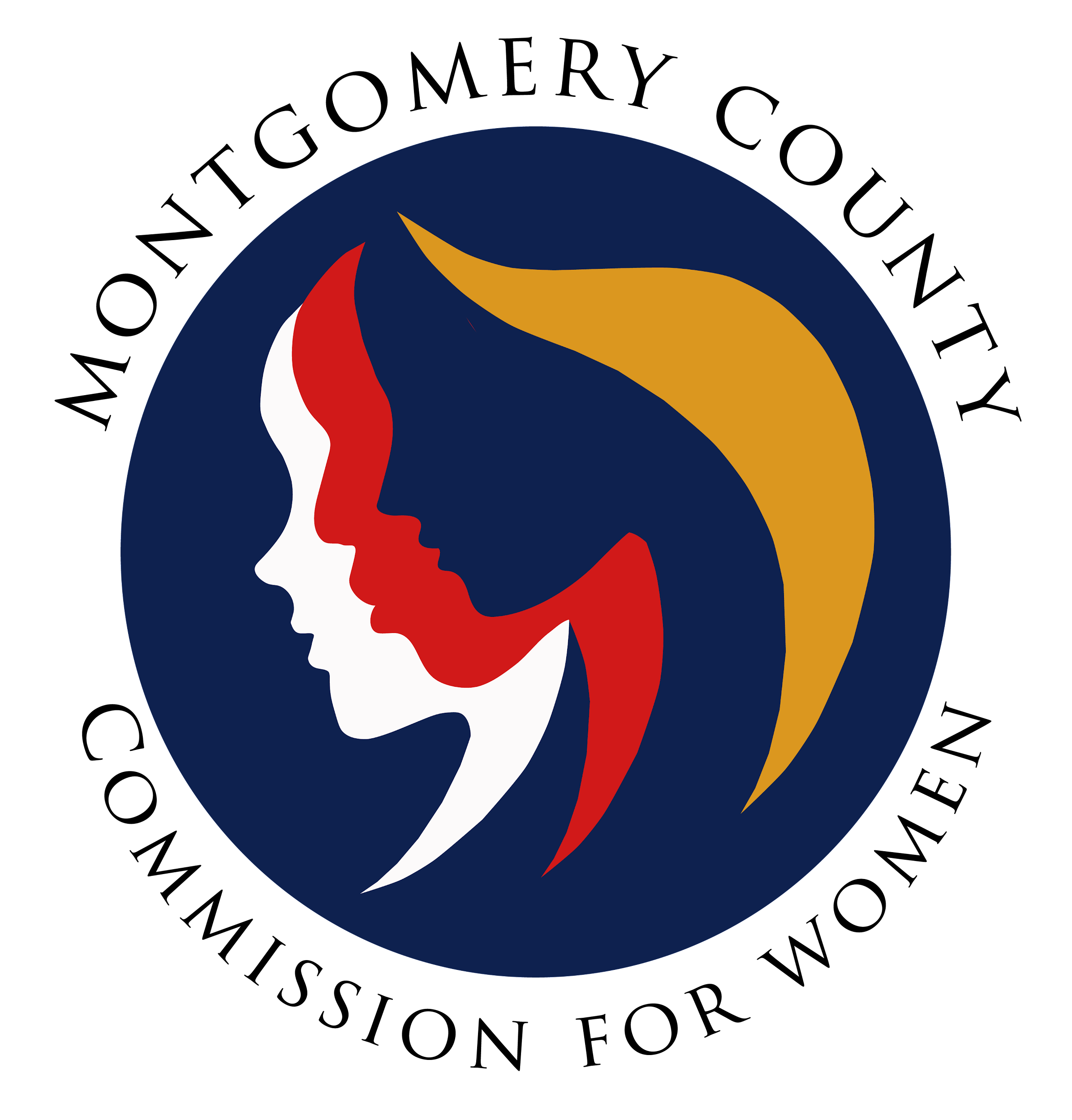  Special Meeting Minutes / Virtual
January 18, 2024 / 9:00 – 9:15 p.m.  ______________________________________________________________________________“I am not free while any woman is unfree, even when her shackles are very different from my own.”

Audre Lorde______________________________________________________________________________Attendees 
Arlinda Clark, ChairIsabel Argoti Vice ChairJodi Danis   LaDonna King    Tonja Paylor    Liz Richards  Tondalayo Royster  Betty Romero                                  	    
CFW Team Members						
Jodi Finkelstein, Executive Director 								
Absent	Lindsey Turnbull, 2nd Vice ChairIjeoma Enendu Kathy EstradaJanet LaValle 	       Helene Meister           Kimberly Mouzon
					
 GENERAL MEETING MINUTES  1.       VOTE ON HB 189 / COMMISSIONER ROYSTER	                     		Public Justice Center requested commission’s support for HB189 -wages for homecare workers and have access to data on homecare workers’ wagesPALs recommends the commission support HB189 as the commission is already supporting HB39 (Misclassification Act of Homecare Workers) this sessionCommissioner Royster moves to have CFW support HB189	Commission votes in favor of supportingCommissioner Danis will champion HB189 for the commission
2.      Meeting Adjourned – 9:14pmCFW In Person Meetings Scheduled:March 14, 2024 June 13, 2024 Upcoming Events:WLB, 28 JANJanuary is National Human Tracking Awareness Month
